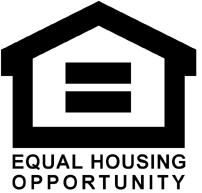 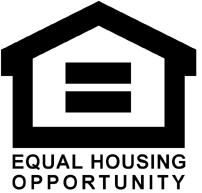 Baldwin Housing CommissionAPPLICATION FOR HOUSING ASSISTANCEName _________________________________	Date____________________________________________Address _______________________________        City, State, Zip_________________________________________________________________________	________________________________________________Telephone number_______________________        Message Phone___________________________________ NOTE:  Your Street Address is required.  If you also use a P.O. Box, please list both your street address and mailing address.   Many times we are unable to contact by telephone because the numbers listed have been disconnected, or messages are simply not forwarded to the proper individuals.THE BALDWIN HOUSING COMMISSION IS A SMOKE FREE COMMUNITY.  SMOKING IS NOT ALLOWED IN THE UNITS, OR OUTSIDE, WITHIN 25 FEET OF UNITS OR ADMIN. BUILDINGS.  MEDICAL MARIJUANA CARDS DO NOT ALLOW YOU TO SMOKE MARIJUANA ON HOUSING COMMISSION PROPERTY, OR ON SECTION 8 ASSISTED RENTAL PROPERTY.List all persons, beginning with yourself, who are part of your household:  If any member has ever used another last name, please list all previous surnames as well.   Please include full middle names.Full Name		                 Relationship         Birth date             Age         Sex        S.S. Number       U.S.First                 Full Middle                  Last                                                                                                                                                         Citizen__________________________________________________________________________________________________________________________________________________________________________________________________________________________________________________________________________________________________________________________________________________________________________________________________________________________________________________________________Household Income Sources:  List all types of income before deductions, including, but not limited to the following: full time and/or part time earnings, business income, welfare or FIA income, social security benefits, SSI, pension, disability compensation, unemployment benefits, commissions, income from child care, interest income, dividends, income from rental property or land contracts, armed forces reserves or pensions, etc.  If you have no income, please write zero income.    Do you receive food assistance?  No_____ Yes____  Amt._____      Household Member	               Employer	               Total            TANF	         Child                 Social             Unemploy-              All				                              Weekly           Cash         Support             Security               ment                 Other				                               Wages           grant         Monthly            Benefits             Benefits              Income					          Amount	   Amount       Amount            Amount             Amount	        Amount1._________________     _____________   ______   ______    ______       ______         ______        ______2._________________     _____________   ______   ______    ______       ______         ______        ______3._________________     _____________   ______   ______    ______       ______         ______        ______4._________________     _____________   ______   ______    ______       ______         ______        ______Assets________________________________________		_________________________________________		_______________________Name of financial institution				Type of asset					Average Balance_________________________________________		_________________________________________		________________________Name of financial institution				Type of Asset					Average Balance_________________________________________		_________________________________________		________________________Name of financial institution				Type of Asset					Average BalanceDo you own your own home or other property?               Yes______  No______Do you have other investments (i.e., stocks/bonds, etc.)  Yes______  No______Do you have a Whole Life insurance policy?                   Yes______  No______Landlords:    -   Current rent__________  Is this subsidized?________   Relationship to you ______________Current landlord__________________________________	Telephone number__________________________ Address______________________________________________________ Date moved in_______________        Previous Landlord(1)			Previous Landlord(2)			Previous Landlord(3)      Name, address, and phone No.		        Name, address, and phone No.                           Name, address and phone No.___________________________	_____________________________	      _________________________ ___________________________	_____________________________	      _________________________ ___________________________ 	_____________________________        _________________________ ___________________________	_____________________________	      _________________________ Date of residency ________ to _______       Date of residency _________ to_________	       Date of residency ______ to _______a)Have you ever participated in Public Housing, Section 8, or any other income based rental program before? Yes_____ No_____	If yes,  Where____________________________________________ When_______________________b) Have you ever been evicted for violating your lease agreement while renting from anyone? Yes___ No___	If yes,  Where____________________________________________ When_______________________c)Have you or any adult living with you, been convicted of a crime, or have a history of unlawful activity?	Yes___ No___If yes,  What for______________________________________________ When_______d)Race/Head of Household (Please circle)  White	     Hispanic      American Indian	African  American      Alaskan Native         Pacific Islandere)Does anyone listed above require special accommodations for living arrangements (wheelchair accessibility,            etc.)?  Yes_______ No________  			 NOTE:  All changes of address and/or telephone contact numbers, changes in source or amount of income of any member of the household, and any additions and/or deletions to household members must be reported to the Housing Commission in writing.   WARNING!  Title 18, Section 1001 of the United States Code makes it a felony for anyone who knowingly and willingly makes false or fraudulent statements to any Departments or Agencies of the United States.I/We certify that all of the above information is true and complete, and understand that penalties for falsifying information include denial of rental assistance in addition to the penalties of law.  I/We further understand that failure to report changes as identified in the note above, could have an effect on eligibility for rental assistance._________________________________________              __________________________________________SIGNATURE OF HEAD OF HOUSEHOLD	DATE		SIGNATURE OF SPOUSE/Co-Head		DATE________________________________________________		__________________________________________________Driver’s license # or State I.D. #					Driver’s license # or State I.D. #_________________________________________________                  __________________________________________________           SIGNATURE OF OTHER ADULT	DATE		SIGNATURE OF OTHER ADULT	DATE                                                                 AS HEAD OF HOUSEHOLD, I DECLARE THAT I, NOR ANY OTHER MEMBER OF MY FAMILY ARE INVOLVED WITH THE USE, DISTRIBUTION, OR MANUFACTURE OF ILLEGAL DRUGS.Signed_________________________________________ Date_____________________Page 2